\2                     Ежедневный гидрологический бюллетень №63  Сведения о состоянии водных объектов Туркестанской области по данным гидрологического мониторинга на государственной сети наблюдений по состоянию на 8 час. 2 мая 2024 года Данные ГЭС                              Директор                   		                                                        М. ЖазыхбаевСоставил: Султанходжаев Х тел.: 8 7252 55 08 65Күнделікті гидрологиялық бюллетень №63Мемлекеттік бақылау желісіндегі гидрологиялық мониторинг деректері бойынша Түркістан облысының су нысандарының 2024 жылғы 2 мамырдағы сағат 8-гі жай-күйі туралы мәліметтер  СЭС бойынша мәліметтер                        Директор                   		                                                            М. Жазыхбаев 	Орындаған : Султанходжаев Х тел.: 8 7252 55 08 65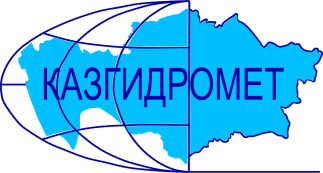 Филиал Республиканского государственного предприятия на праве хозяйственного ведения "Казгидромет" Министерства экологии и природных ресурсов РК по Туркестанской областиФилиал Республиканского государственного предприятия на праве хозяйственного ведения "Казгидромет" Министерства экологии и природных ресурсов РК по Туркестанской областиг. Шымкент   ул. Жылкышиева, 44г. Шымкент   ул. Жылкышиева, 44Тел. 55 08 65Название гидрологического постаОпасный уровеньводы ,смУровень воды ,смИзменение уровня воды за сутки ±смРасход воды, м³/сек Ледовая обстановка и толщина льда смр. Сырдарья –нижний бъеф Шардаринского вдхр.11805001205чистор. Сырдарья-  выше устье р. Келес790510-5230чистор Сырдарья- с. Байыркум618266-3чистор.Сырдарья-автомост выше Шардаринского вдхр.  1111777-5чистор. Келес- с. Казыгурт400219-18,74чистор. Келес- устье500239-232,7чистор. Арысь- аул. Жаскешу400307-19,10чистор. Арысь -ж.д.ст. Арысь849370-1542,0чистор. Арысь - с. Шаульдер925436-2540,4чистор. Жабаглысу -с. Жабаглы35024802,97чистор.Балыкты- с.Шарапкент25116603,37чистор. Машат  -с. Кершетас38215308,54чистор. Аксу- с. Саркырама298137-119,1чистор. Аксу- с. Колькент430266-95,58чистор.Боролдай-с.Боролдай380206-215,4чистор. Бадам- с. Кызылжар625332-312,3чистор. Бадам -с. Караспан500192-129,56чистор. Сайрам -аул. Тасарык380140010,6чистор. Болдыбрек –у кордона Госзаповедника60016203,39чистор. Бугунь -с. Екпенди560253-38,59чистор. Каттабугунь- с. Жарыкбас536261-24,47чистор. Шаян - в 3,3км ниже устья р.Акбет260124-13,54чистор.Угам- с.Угам 3562053чистор. Арыстанды -с. Алгабас32069-11,05чистоканал  – с. Алгабас прсхн.б.р.Карашик- с. Хантаги350210-21,85чистор. Ашилган- с. Майдантал35021500,85чистор. Шубарсу- с. Шубар61031900,85чистор.Кокбулак-с.Пистели50223102,23чистоКанал Достык-с.Шугыла512520,3чистоНазвание ГЭСНормальный подпорный уровеньНормальный подпорный уровеньУровеньводы, м БСОбъем,млн м3Сброс,м3/сФактический приток, м3/сНазвание ГЭСУровеньводы, м БСОбъем,млн м3Уровеньводы, м БСОбъем,млн м3Сброс,м3/сФактический приток, м3/свдхр.Шардаринское – г.Шардара252.005200251.204619205263данные вдхр.Шардаринское – г.Шардара за 2023 год   251.434785ҚР Экология және табиғи ресурстар министрлігінің "Қазгидромет" шаруашылық жүргізу құқығындағы Республикалық мемлекеттік кәсіпорнының Түркістан облысы бойынша филиалыҚР Экология және табиғи ресурстар министрлігінің "Қазгидромет" шаруашылық жүргізу құқығындағы Республикалық мемлекеттік кәсіпорнының Түркістан облысы бойынша филиалыШымкент қ.   Жылқышиев көшесі, 44 үй.Шымкент қ.   Жылқышиев көшесі, 44 үй.Тел. 55 08 65Гидрологиялық бекеттердің атауыСудың шектік деңгейі, смСу дең-гейі,смСу деңгейі-нің тәулік ішінде өзгеруі,± смСу шығыны,  м³/секМұз жағдайы және мұздың қалыңдығы, смСырдария өз.- Шардара су қоймасының төменгі бъефі11805001205тазаСырдария өз.- Келес өзеннің жоғарғы сағасы 790510-5230таза Сырдария өз. – Байырқұм ауылы618266-3таза Сырдария  өз. - Шардара су    қоймасынаң жоғары автокөпірі1111777-5таза Келес өз. –Қазығұрт ауылы400219-18,74таза Келес-саға500239-232,7тазаАрыс өз. -Жаскешу ауылы400307-19,10тазаАрыс өзені - Арыс т.ж. станциясы849370-1542,0тазаАрыс өз. – Шәуілдір ауылы925436-2540,4тазаЖабаглысу  өз. - Жабаглы ауылы35024802,97таза Балықты өз. - Шарапкент ауылы25116603,37таза Машат өз. – Кершетас ауылы38215308,54таза Ақсу өз. –Сарқырама ауылы298137-119,1таза Ақсу өз. – Көлкент ауылы430266-95,58таза Боролдай өз.  – Боролдай ауылы380206-215,4таза Бадам өз.  – Қызылжар ауылы625332-312,3тазаБадам өз.-  Қараспан ауылы500192-129,56тазаСайрам өз.-Тасарық ауылы380140010,6таза Балдыбрек өз.- Мемлекеттік қорық кордоны60016203,39таза Бөген өз. – Екпінді ауылы560253-38,59тазаКаттабөген өз. – Жарыкбас ауылы536261-24,47тазаШаян өз.  – Ақбет өзенінің сағасынан 3,3 км төмен260124-13,54тазаӨгем өзені - Өгем ауылы3562053тазаАрыстанды өз. –Алғабас ауылы32069-11,05тазаканал–Алғабас ауылыөзеннін суы тартылдыКарашық өзені-Хантағы ауылы350210-21,85таза Ашылған өз. –Майдантал ауылы35021500,85таза Шұбарсу өз.- Шұбар ауылы61031900,85таза Көкбұлақ  өз.-Пістелі ауылы50223102,23таза Канал Достық -  Шұғыла ауылы512520,3тазаСЭС атауы Қалыпты тірек деңгейіҚалыпты тірек деңгейіСу деңгейі,м БЖКөлем,млн м3Төгім,м3/сНақты ағын,м3/с СЭС атауы Су деңгейі,м БЖКөлем,млн м3Су деңгейі,м БЖКөлем,млн м3Төгім,м3/сНақты ағын,м3/с Шардара су қоймасы – Шардара қаласы252.005200251.204619205263Шардара су қоймасы – Шардара қаласы 2023 жылғы деректері   251.434785